МУНИЦИПАЛЬНОЕ БЮДЖЕТНОЕ ОБЩЕОБРАЗОВАТЕЛЬНОЕ УЧРЕЖДЕНИЕ «КРЮКОВСКАЯ СРЕДНЯЯ ОБЩЕОБРАЗОВАТЕЛЬНАЯ»Информационная справка о проделанной работе по проекту «Формирование  культуры ответственного и безопасного поведения учащихся Борисовского района в сети Интернет»Даты проведения: 25.09.2017-30.09.2017 г.Охват обучающихся –130 чел.Формы организации:В период с 25 - по 30 сентября 2017 г. в школе с обучающимися 1-11 классов в рамках проекта «Формирование  культуры ответственного и безопасного поведения учащихся Борисовского района в сети Интернет» был разработан план мероприятий для проведения  Недели безопасности.При проведении тематических классных часов  классные руководители обратили внимание обучающихся на обеспечение информационной безопасности детей в сети Интернет. Проблема безопасности в Интернет все более актуальна, так как возрастает численность несовершеннолетних пользователей. Учителя познакомили ребят с правилами отбора информации в сети Интернет, рассказали, как грамотно и безопасно вести себя в социальных сетях. При проведении классных часов использовались дополнительные Интернет- ресурсы.В рамках  внеурочной деятельности и уроков  «Окружающий мир» для обучающихся  2-4 классов была проведена компьютерная игра о правилах поведения в сети Интернет «Прогулка через ИнтерНет Лес», где в игровой форме ребята увидели, какие опасности могут встречаться при работе в сети Интернет. Играя, обучающиеся  познакомились с сетевым этикетом, защитой прав детей. С целью формирования четкого представления о правилах поведения в сети Интернет  учащимся 1-6 классов  была предложена памятка-сказка «Сказка о золотых правилах безопасности в Интернет».Для обучающихся 9-11 классов учителем ОБЖ был организован и проведен Круглый стол «Основы безопасности в сети Интернет».Цель мероприятия: формирование устойчивых жизненных навыков при работе в сети Интернет. Обсуждались вопросы:Для чего нужен Интернет?Какие существуют риски при пользовании Интернет  и как их можноснизить?Какие виды мошенничества существуют в сети Интернет?Как защититься от мошенничества в сети Интернет?Что такое безопасный чат?Виртуальный собеседник предлагает встретиться. Как следует поступить?Как вы можете обезопасить себя при пользовании службами мгновенных сообщений?В итоге проведения круглого стола обучающиеся определи основные правила поведения в сети Интернет.В 6-11 классах классные руководители провели видеоурок с использованием Интернет - ресурса сетевичок.рф. Ребята познакомились с реализуемыми программами сайта.Для изучения проблемы безопасности в сети Интернет и отношения к ней подростков классными руководителями 5-11 классов было проведено анкетирование обучающихся. Предложенные анкеты позволяют проанализировать современную ситуацию в образовательной среде. Анкетирование проводилось в форме анонимного опроса на бумажных носителях. Ребятам нужно было ответить на следующее вопросы:Какую информацию нельзя разглашать в Интернете?    1.Свои увлечения    2.Свой псевдоним    3. Домашний адрес2. Чем опасны социальные сети?1.Личная информация может быть использована кем угодно в разных целях.2.При просмотре неопознанных ссылок компьютер может быть взломан.3. Все вышеперечисленное верно.Виртуальный собеседник предлагает встретиться, как следует поступить?1.Посоветоваться с родителями и ничего не предпринимать без их согласия.2.Пойти на встречу одному.3.Пригласить с собой друга.Что в Интернет запрещено законом?Размещать информацию о себе.Размещать информацию других без их согласия.Копировать файлы для личного использования.Действуют ли правила этикета в Интернет?Интернет - пространство свободное от правил.В особых случаях.Да, как и в реальной жизни.Анализ анкет показал, что 98% обучающийся не разглашают личную информацию о себе, своей семье, стараются следовать правилам этика в Интернет, но есть такие ребята, которые считают социальные сети не опасными.соответствии с планом проведения «Недели безопасности в сети Интернет» классными руководителями были организованы и проведены классные родительские  собрания на тему «Безопасность в сети Интернет». С родителями обсудили следующие вопросы:В каком возрасте следует разрешить детям посещение Интернет?Следует ли разрешать детям иметь собственные учетные записи электронной почты?Какими внутрисемейными правилами следует руководствоваться при использовании Интернет?Как дети могут обезопасить себя при пользовании службами мгновенных сообщений?Могут ли дети стать интернет - зависимыми?Что должны знать дети о компьютерных вирусах?Как проследить, какие сайты посещают дети в Интернет?Что следует предпринять, если моего ребенка преследуют в Интернет?Как научить детей отличать правду ото лжи в Интернет?Родители получили  советы по безопасности в сети Интернет.На сайте школы размещены рекомендации и ссылки на Интернет -  ресурсы  для родителей детей различных возрастных категорий. Информация о проведении  Недели безопасности размещена на сайте школы.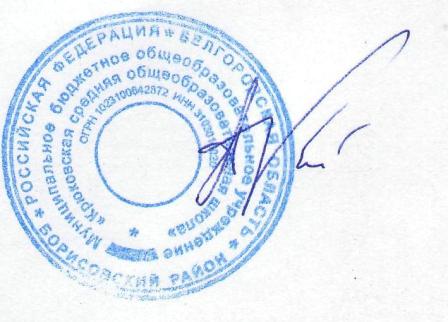 Директор МБОУ «Крюковская СОШ»                                    Колесник А.ТДаты проведения уроковКлассыФормы организации мероприятий27.09(1-11 кл)Классные часы с использованием дополнительных Интернет - ресурсовУрок «Интернет - безопасность»25.09-27.09(2-4кл)Интернет – игра «Прогулка через ИнтерНетЛес»26.09(1-5 кл)Социальный ролик «Безопасный Интернет – детям!»27.09(9-11 кл)Круглый стол «Основы безопасности в сети Интернет»26.09(5-11 кл)Анкетирование обучающихся «Осторожно: вирус», «Осторожно: Интернет!».29.09(9-11 кл)Конкурс буклетов30.09(1 - 6 кл)Памятка – сказка. Сказка о золотых правилах безопасности в Интернет№ п/пНазвание мероприятияОписание, ресурсы, материалыОписание, ресурсы, материалыОтветствен-ныеДата1.Анкетирование обучающихся1. Анкета "Острожно: вирус!"2. Анкета "Острожно: Интренет!"3. Итоговое анкетирование1. Анкета "Острожно: вирус!"2. Анкета "Острожно: Интренет!"3. Итоговое анкетированиеСоциальный педагог26.092.Проведение компьютерной игры для младших школьниковВ рамках  внеурочной деятельности и уроков  «Окружающий мир» для обучающихся 2-4 классов была проведена компьютерная игра о правилах поведения в сети Интернет «Прогулка через ИнтерНетЛес» (http://www.wildwebwoods.org/popup.php?lang=ru), в игровой форме показано, какие опасности могут встречаться при работе в сети Интернет, рассказано о сетевом взаимодействии и об этикете, а также о защите прав детей.В рамках  внеурочной деятельности и уроков  «Окружающий мир» для обучающихся 2-4 классов была проведена компьютерная игра о правилах поведения в сети Интернет «Прогулка через ИнтерНетЛес» (http://www.wildwebwoods.org/popup.php?lang=ru), в игровой форме показано, какие опасности могут встречаться при работе в сети Интернет, рассказано о сетевом взаимодействии и об этикете, а также о защите прав детей.Белавцева И.А.Балабанова  В.А.Мальцева Л.А.25.09-27.093.Проведение тематических классных часов:- «Интернет среди нас»;- «Я и мои виртуальные друзья»;- «Интернет в моей семье»;- «Мой Интернет»;- «Интернет и природа»;- «Мой социум в Интернете»;- «Интернет и моя будущая профессия»;- «Интернет в современной  школе»;- «Интернет и мое здоровье». Проведение тематических классных часов:- «Интернет среди нас»;- «Я и мои виртуальные друзья»;- «Интернет в моей семье»;- «Мой Интернет»;- «Интернет и природа»;- «Мой социум в Интернете»;- «Интернет и моя будущая профессия»;- «Интернет в современной  школе»;- «Интернет и мое здоровье». Проведение тематических классных часов:- «Интернет среди нас»;- «Я и мои виртуальные друзья»;- «Интернет в моей семье»;- «Мой Интернет»;- «Интернет и природа»;- «Мой социум в Интернете»;- «Интернет и моя будущая профессия»;- «Интернет в современной  школе»;- «Интернет и мое здоровье». Классные руководители27.094.Дополнительные Интернет ресурсы для проведения классного часа, урока или внеклассного мероприятияКруглый стол «Основы безопасности в сети Интернет»Дополнительные Интернет ресурсы для проведения классного часа, урока или внеклассного мероприятияКруглый стол «Основы безопасности в сети Интернет»Справочник по детской безопасности в Интернет от Google(http://www.google.ru/familysafety/)Сайт советов по работе на компьютере (http: //shperk.ru/sovety/kak- sdelat-internet-dlya-detej-bolee-bezopasnym.htmlСайт «Компьютерная безопасность. Безопасность  жизни» (http://blog.chljahsoft.net/3167)Сайт «Безопасный Интернет для детей: законодательство, советы, мнения, международный опыт» (http://i-deti.org/)Сайт «Дети России Онлайн» (http://detionline.com/)на сайте (http://content-filtering.ru/aboutus/) Информационно- аналитический ресурс «Ваш личный Интернет» в разделе «Юным пользователям» - «Дошкольники и младшие классы» подсказки и советы по безопасному поведению в сети Интернетна портале «Безопасный Интернет» (http: //www.saferinternet.ru/) законодательство в сфере информационной безопасности и другие разделы, содержащие материалы по теме «Безопасный Интернет»Социальный ролик "Безопасный Интернет - детям!" https://www.youtube.com/watch?v=789j0eDglZQБезопасность детей в Интернетhttps://www.youtube.com/watch?v=CKJZVikhRHkКак обнаружить ложь и остаться правдивым в Интернет https://www.youtube.com/watch?v=5YhdS7rrxt8Остерегайся мошенничества в Интернет https://www.youtube.com/watch?v=AMCsvZXCd9wРазвлечения и безопасность в Интернетhttps://www.youtube.com/watch?v=3Ap1rKr0RCEУчитель ОБЖЖукова Р.В.27.095Для информирования родителей о правилах поведения детей в Интернет размещены рекомендацииКонкурс буклетовДля информирования родителей о правилах поведения детей в Интернет размещены рекомендацииКонкурс буклетов Десять правил безопасности для детей в ИнтернетБезопасность ребенка в Интернет памятка для родителейОпасности и правила безопасности в ИнтернетВозрастные особенности детей и ИнтернетПовышение уровня безопасности детей в Интернет  при помощи технических средствПамятка родителям по управлению безопасностью для детей в ИнтернетПравила Интернет-этикетаПамятка для детей по безопасному  поведению в ИнтернетКлассные руководители29.09 6Памятка - сказкаПамятка - сказка Сказка о золотых правилах безопасности в ИнтернетКлассные руководители30.09